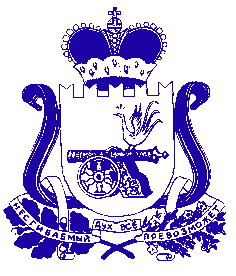 Администрация муниципального образования «Сафоновский район» Смоленской областиПОСТАНОВЛЕНИЕот 09.12.2021 № 1586 В целях реализации Федерального закона «Об образовании в Российской Федерации», руководствуясь постановлением Администрации Смоленской области от 02.12.2013 № 993 (в редакции постановлений Администрации Смоленской области от 18.04.2014 № 282, от 31.03.2017 № 185, от 03.10.2017 № 657,                                      от 06.07.2018 № 479, от 18.02.2021 № 79, от 22.10.2021 № 672), Уставом муниципального образования «Сафоновский район» Смоленской области, Администрация муниципального образования «Сафоновский район» Смоленской областиПОСТАНОВЛЯЕТ:1. Внести в Порядок обращения за получением компенсации платы, взимаемой с родителей (законных представителей), за присмотр и уход за детьми в образовательных учреждениях, реализующих образовательную программу дошкольного образования, находящихся на территории муниципального образования «Сафоновский район» Смоленской области, и ее выплаты, утвержденный постановлением Администрации муниципального образования «Сафоновский район» Смоленской области от 09.03.2021 № 301, изменение, дополнив его пунктом 4.3 следующего содержания:«4.3. Родитель (законный представитель) вправе представить документы, указанные в пунктах 4 и 4.1 настоящего Порядка, в электронной форме посредством федеральной государственной информационной системы «Единый портал государственных и муниципальных услуг (функций)».2. Опубликовать настоящее постановление на официальном сайте Администрации муниципального образования «Сафоновский район» Смоленской области в информационно-телекоммуникационной сети Интернет.3. Считать настоящее постановление неотъемлемой частью постановления Администрации муниципального образования «Сафоновский район» Смоленской области от 09.03.2021 № 301 « Об утверждении Порядка обращения за получением компенсации платы, взимаемой с родителей (законных представителей),                           за присмотр и уход за детьми в образовательных учреждениях, реализующих образовательную программу дошкольного образования, находящихся на территории муниципального образования «Сафоновский район» Смоленской области, и ее выплаты в новой редакции».4. Контроль за исполнением настоящего постановления возложить на заместителя Главы муниципального образования «Сафоновский район» Смоленской области Е.С. Новицкую. Глава муниципального образования «Сафоновский район» Смоленской области				       А.И.ЛапиковО внесении изменения в Порядок обращения за получением компенсации платы, взимаемой с родителей (законных представителей), за присмотр и уход за детьми в образовательных учреждениях, реализующих образовательную программу дошкольного образования, находящихся на территории муниципального образования «Сафоновский район» Смоленской области, и ее выплаты